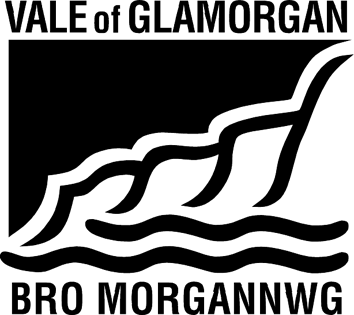 FFORWM DERBYNDydd Iau 27 Mehefin 2019, 2.00 P.M.Ysgol Gyfun Stanwell A G E N D AYmddiheuriadau Cofnodion y Cyfarfod Blaenorol - 22 Tachwedd 2018 (ynghlwm)Materion yn CodiCylch Gorchwyl (er gwybodaeth) ac Aelodaeth - i'w hailetholDiweddariad ar y cylch derbyn blynyddol ac apeliadau (SM)Diweddariad ar ddata perfformiad blynyddol ar dderbyniadau ysgol (SM)Canllawiau i Rieni ar dderbyniadau ysgol 2020/21 i'w hystyried (MM/SM)Diweddariad ar drefniadau derbyn cydgysylltiedig ar gyfer 2019/20 (MM/SM)Diweddariad ar Drefniadaeth Ysgol - (MC/ W)Dyddiad y cyfarfod nesaf - i'w gadarnhauUnrhyw Fusnes Arall